CURRICULUM VITAE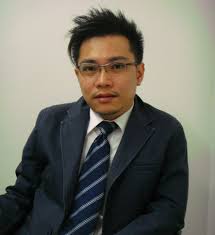 Name				Zaw NaingDegree			Master in English literature (M.A)Job Title			TranslatorNationality			MyanmarDate of Birth		26/07/1984Gender			MaleDesired  Job			Burmese translatorAddress			E-mail			pro.burmese.translation@gmail.com  Translation languages      English- Burmese				        Burmese-EnglishI've translated for Agencies, Individuals and IT companies. I am an Experienced  Burmese translator with full knowledge in Burmese language and culture, and also am fluent in English. As I am a "Native Speaker" of Burmese, and also I have been working as a translator/proofreader since 2008 in translating, editing, formatting, and proofreading. I believe my experience and knowledge could widely be applicable to you. My rate is $0.05 per English word for fast and accurate quality translation to Burmese.I am looking forward to hearing from you soon. Thank you very much. Best Regards,Zaw NaingObjectiveFast and efficient translation services, delivery before deadline,always satisfied customers, standard reasonable priceMy Skills SummaryComputer skillWORDFAST, WORD, PDF, HTML, OMNIPAGE OCR, lMAGE PROCESSlNG, PHOTOSHOP, DREAMWEAVER, EXCEL,POWERPOINT,ETC.